Palliatiivisen hoidon valtakunnallinen seminaari 24.3.2023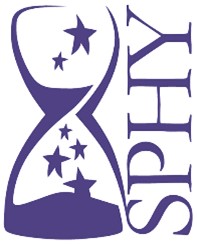 Vallila Workery+ auditorio, Sturenkatu 16, HelsinkiSeminaarihinta: 	SPHY:n jäsenhinta 170 €, ilman SPHY:n jäsenyyttä 200 € 		Hinta sisältää ohjelmaan merkityt tarjoilut ja iltajuhlan tarjoiluineenSeminaariohjelma:	(muutokset mahdollisia)08.15–08.45 	Ilmoittautuminen08.45–09.30	Kärsimyksen lievittäminen Hanna Hävölä, johtaja, Pirkanmaan Hoitokoti09.30–10.15	Toivo kuoleman läheisyydessä		Jari Kylmä, yliopiston lehtori, dosentti, Tampereen yliopisto10.15–10.30	tauko10.30–11.15	Palliatiivinen sedaatio toteuttamisen laatuvaatimukset Reino Pöyhiä, ylilääkäri Essote, palliatiivisen lääketieteen professori Itä-Suomen yliopisto11.15–12.15	lounas12.15–13.00	Kuntoutuksen merkitys parantumattoman sairauden hoidossa 	Mari Hiltunen, fysioterapeutti, Pirkanmaan hoitokoti13.00–13.45	Vaikeahoitoisten haavojen hallinta- osa oirehoitoaKirsi Isoherranen, ihotautien erikoislääkäri, HUS iho-ja allergiasairaala13.45–14.15	kahvitauko14.15–15.00	Palliatiivisen hoidon osaaminen eri tasoillaMinna Hökkä, koulutuspäällikkö KAMK, projektipäällikkö FINNPALL-Oys Erva PPSHP15.00–15.45	Miten itse jaksan työssäni? -Hyvinvoinnin tukeminen		Leena Nissinen, psykoterapeutti, työnohjaaja, Tmi Acoma15.45–16.15	Päivän yhteenvetoElämän Malja-palkinnon julkistaminen16.30–17.30	SPHY- vuosikokous18.00–24.00	Iltajuhla (Vallila Workery+ tiloissa)Seminaari ilmoittautuminen on nyt avattu https://link.webropol.com/s/sphyseminaari2023